Title of Presentation (in Times New Roman, bold, 14 pt size)Author1, Author2, Author3 (Times New Roman, 12 pt)1Affiliation and Country2Affiliation and Country3Graduate Institute of Applied Science and Technology, National Taiwan University of Science and Technology, Taiwan (Times New Roman, 12 pt)This template is to be used to prepare the abstract for the MATERIALS 2019. The size of template is 16 cm x 23 cm. Authors should include the title, names of all authors, affiliations, e-mail addresses, main text, and references in one page.Please use 12 pt size Times or similar font and symbol font (if necessary) in the main text.
Equations, Figures, and Tables are allowed and should be rationally numbered and captioned. Equations should be appeared as an independent line in the main text, and quoted as ep. 1 (or Eq. 1at the head of line). 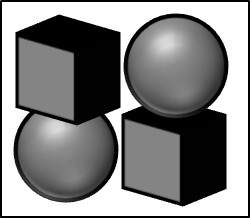 Figures are to be directly pasted in the main text with their captions. They are quoted in the main text as Fig. 1, Fig. 2. Please make sure that the fonts in the Figures are large enough to be readable. Because the manuscript will be published in black-and-white, the graphics should be appropriately prepared in gray scale. For better quality in printouts, resolution of 600 dpi or higher is recommended.Tables are to be directly pasted in the main text with their titles. In the main text, Tables are quoted as Table 1, Table 2.Please quote the references as [ref. #] in the main text and the list of references are listed at the end of your abstract in ACS style.For submission of your abstract, the file should be saved in the document format (.doc). If you have any questions, please feel free to contact us (http://materials2019.org) anytime.